Capital University of Science and Technology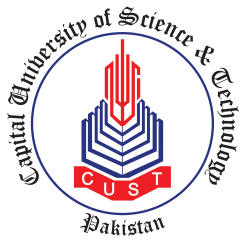 IslamabadRegistration FormWorkshop On Model Predictive Control: Algorithms Tools, and Applications(4th– 6th April, 2019)PERSONAL INFORMATION (Use all capital letters)Name: (Mr. /Ms. /Mrs.) 	. Address: 	. Phone:  	.E-mail:	.Cell: 	Date of Birth: CNIC #: PROFESSIONAL INFORMATION          Designation:	.Department: 	.Organization: 	.Phone: 	Office Address: 	.City: 	MAXIMUM QUALIFICATIONUNDERTAKING BY THE APPLICANTI, _________________________ undertake to abide by the rules and regulations of CUST, as applied, for the duration of the workshop.Date:  	    Signature: . 	 DOCUMENTS TO BE ATTACHED WITH APPLICATION FORMPhotocopy of Computerized National ID Card (CNIC)Cash of Rs. 20,000/- (only for bonafide university students Rs. 5,000/-) in advance or deposited on the first day of symposium. For queries please contact:Muhammad Farhan ☎  : +9251-111 555 666, Ext 445: +92-321- 8811477: muhammad.farhan@cust.edu.pkRaheel Anjum☎: +92-51-111 555 666, Ext 445: +92-331-5293054: raheel.anjum@cust.ediu.pkFOR OFFICE USE ONLY:Fee Paid: 		Acceptance for the workshop:  		Workshop coordinator. 		